 Komisarz Wyborczy w  Pileul. Niepodległości 33/3564-920 Piłaza pośrednictwem Urzędu Gminy Kaczoryul. Dworcowa 2264-810 KaczoryZGŁOSZENIEZAMIARU GŁOSOWANIA KORESPONDENCYJNEGO w KRAJUW WYBORACH  PREZYDENTA RZECZYPOSPOLITEJ POLSKIEJZARZĄDZONYCH NA DZIEŃ 28 czerwca 2020 r. TAK   NIE    Proszę o dołączenie do pakietu wyborczego nakładki na kartę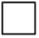 do głosowania sporządzonej w alfabecie Braille’a (dotyczy wyłącznie wyborców z orzeczoną niepełnosprawnością)TAK   NIE    Proszę o dostarczenie pakietu wyborczego do drzwi lokalu, którego                                      adres został wskazany w tabeli powyżej (dotyczy wyłącznie                                             wyborców z orzeczoną niepełnosprawnością)Oświadczam, że jestem wpisany do SPISU wyborców w GDAŃSKU.…………………………..., dnia ………………	………………………………………..         (miejscowość)	              (data)	(podpis wyborcy)NAZWISKOIMIĘ (IMIONA)IMIĘ OJCADATA URODZENIANR PESELADRES, na który ma być wysłany pakiet wyborczy, lubwskazanie, że zostanie on ODEBRANY OSOBIŚCIE przez wyborcę w Urzędzie Miejskim w Gdańsku, ul. Nowe Ogrody 8/12NUMER TELEFONU LUB ADRES E-MAIL